Quiz PreparationsGoal 1: Structure of an atomPick 2-3 →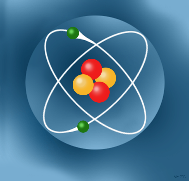 Read “Inside the Atom” CK12 Flexbook.  Update your note guide by answering the learning targets.Read “Inside the Atom” CK12 Flexbook.  Update your note guide by answering the learning targets.Read “Inside the Atom” CK12 Flexbook.  Update your note guide by answering the learning targets.Read “Inside the Atom” CK12 Flexbook.  Update your note guide by answering the learning targets.Goal 1: Structure of an atomPick 2-3 →Choice A – VideosVideo #1Video #2Video #3Choice B - TutorialChemThink Atomic Structure Tutorial Choice C -  Additional Readings Website #1 and Website #2Choice D – SlideShareView the SlideShare presentation on atomsGoal 1: Structure of an atomPick 2-3 →As a whole class, we will build models of different atoms, using Carolina Biological’s Atomic Elements app.  This app can be found in iTunes and is free for download, if you wish to continue playing with the app on your own.  As a whole class, we will build models of different atoms, using Carolina Biological’s Atomic Elements app.  This app can be found in iTunes and is free for download, if you wish to continue playing with the app on your own.  As a whole class, we will build models of different atoms, using Carolina Biological’s Atomic Elements app.  This app can be found in iTunes and is free for download, if you wish to continue playing with the app on your own.  As a whole class, we will build models of different atoms, using Carolina Biological’s Atomic Elements app.  This app can be found in iTunes and is free for download, if you wish to continue playing with the app on your own.  Goal 1: Structure of an atomPick 2-3 →Science Talks – With your shoulder partner, discuss the parts of an atom and the significance of the atomic number and atomic mass.Science Talks – With your shoulder partner, discuss the parts of an atom and the significance of the atomic number and atomic mass.Science Talks – With your shoulder partner, discuss the parts of an atom and the significance of the atomic number and atomic mass.Science Talks – With your shoulder partner, discuss the parts of an atom and the significance of the atomic number and atomic mass.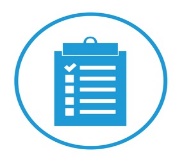 Check Up – Your goal for content mastery is 80% or better on the assessmentChoice A – Move to Goal #2 if you showed content masteryChoice B – Use the Parts of an Atom Quizlet Flashcards and your note guide to remediate and build fluency Choice C – Find a peer or your teacher for small group remediation and review in preparation for credit recoveryGoal 2: Periodic Table of Elements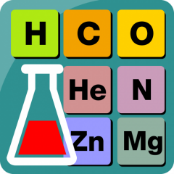 Step 1 - Rally Read “Modern Periodic Table of Elements” CK12 Flexbook.  Update your note guide by answering the learning targets.Step 1 - Rally Read “Modern Periodic Table of Elements” CK12 Flexbook.  Update your note guide by answering the learning targets.Step 1 - Rally Read “Modern Periodic Table of Elements” CK12 Flexbook.  Update your note guide by answering the learning targets.Step 1 - Rally Read “Modern Periodic Table of Elements” CK12 Flexbook.  Update your note guide by answering the learning targets.Goal 2: Periodic Table of ElementsStep 2A  – Explore  Chem4Kids  Step 2A  – Explore  Chem4Kids  Step 2B – Read the Periodic Table Summary found on the learning moduleStep 2B – Read the Periodic Table Summary found on the learning moduleGoal 2: Periodic Table of ElementsStep 3 - Find a shoulder partner and have the following discussions:                1) How best to define an element                 2) Compare/contrast an atom and element                3) Explain how the Periodic Table of Elements is organized and the meaning of Periods and GroupsStep 3 - Find a shoulder partner and have the following discussions:                1) How best to define an element                 2) Compare/contrast an atom and element                3) Explain how the Periodic Table of Elements is organized and the meaning of Periods and GroupsStep 3 - Find a shoulder partner and have the following discussions:                1) How best to define an element                 2) Compare/contrast an atom and element                3) Explain how the Periodic Table of Elements is organized and the meaning of Periods and GroupsStep 3 - Find a shoulder partner and have the following discussions:                1) How best to define an element                 2) Compare/contrast an atom and element                3) Explain how the Periodic Table of Elements is organized and the meaning of Periods and GroupsArtifactCreate an artifact which is modeled after the Periodic Table of Elements, using whatever items/information you wish. Remember our discussions in class about why elements are grouped the way that they are! View some examples that I found online on the learning module.Create an artifact which is modeled after the Periodic Table of Elements, using whatever items/information you wish. Remember our discussions in class about why elements are grouped the way that they are! View some examples that I found online on the learning module.Create an artifact which is modeled after the Periodic Table of Elements, using whatever items/information you wish. Remember our discussions in class about why elements are grouped the way that they are! View some examples that I found online on the learning module.Create an artifact which is modeled after the Periodic Table of Elements, using whatever items/information you wish. Remember our discussions in class about why elements are grouped the way that they are! View some examples that I found online on the learning module.Check Up – Your goal for content mastery is 80% or better on the assessment Choice A – Move to the Quiz if you showed content masteryChoice B – Visit the How Stuff Works site on the PTE to help remediate and build fluency.  (Multiple pages) Choice C – Find a peer or your teacher for small group remediation and review in preparation for credit recovery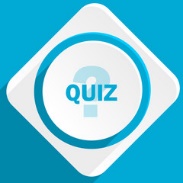 Step 1 - Spend 15 minutes working on filling in the appropriate answers to the study guide.  DO NOT use your note guide or any other resource! Step 2 – Spend another 10 minutes in Science Talks with your peers and note guide.  Use the answer key which is found on the learning module, to check your answers, fill in missing responses or make necessary changes.Step 3 – Play Quizizz in class and try to score 80% or better.  Your teacher will provide you with the class code.Step 4 - Take your quiz and post your answers to Edmodo.  Your teacher will provide you with directions for credit recovery if you score below an 80%.